Ситуационная задача: «Горная болезнь».                                                                                                      Усачёв Антон Владимирович - МКОУ Майская СОШ №15 Енисейский районУсольцева Людмила Ивановна – МКОУ Долгомостовская СОШ им. А.Помозова Абанский р-нСвиридкина Оксана Анатольевна – МБОУ Субботинская СОШ Шушенский районФизика 7 класс. Тема «Атмосферное давление»Название задачиГорная болезньЛичностно – значимый познавательный вопросЛюди, постоянно живущие в долинах, при подъеме высоко в горы нередко заболевают горной болезнью, один из признаков которой является кровотечение из носа и ушей. Какова причина этой болезни?Информация по данному вопросу, представленная в разнообразном видеТекст 1.Из дневника альпиниста:
« Баксанское ущелье, высота 2300 м. над уровнем моря. 
Горная болезнь! Болит голова, повышенная утомляемость, иногда из носа идет кровь, постоянный голод, даже после еды, иногда головокружение и тошнота.
Погода меняется каждые 5 минут – дождь, солнце, тучи, и снова солнце…»
Текст 2.Давление атмосферы. Вследствие притяжения к Земле атмосфера давит на ее поверхность, а согласно закону Паскаля- это давление передается по всем направлениям. Поэтому атмосфера давит на все тела, находящиеся вблизи поверхности Земли, в том числе и на каждого из нас. Например, на поверхность ладони атмосфера давит с силой, примерно равной весу взрослого человека. 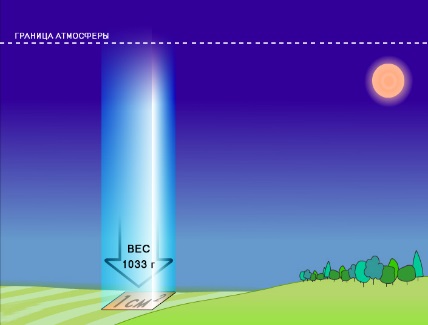 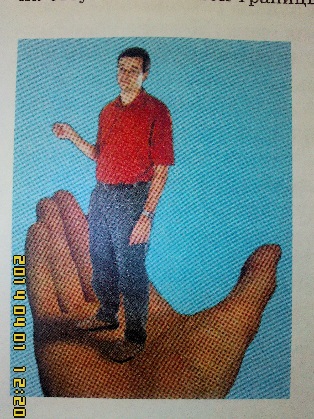 Рис.1Мы не ощущаем давления атмосферы только потому, что жидкости и газы, содержащиеся в наших тканях, сами находятся под давлением, примерно равным давлению атмосферы. Нормальное атмосферное давление на уровне моря в среднем составляет 760 мм рт.ст.= 1013гПа. Текст 3 Изменчивость и влияние на погодуНа земной поверхности атмосферное давление изменяется от места к месту и во времени. Особенно важны определяющие погоду непериодические изменения атмосферного давления, связанные с возникновением, развитием и разрушением медленно движущихся областей высокого давления (антициклонов) и относительно быстро перемещающихся огромных вихрей (циклонов), в которых господствует пониженное давление. Атмосферное давление уменьшается по мере увеличения высоты, поскольку оно создаётся лишь вышележащим слоем атмосферы. Атмосферное давление — очень изменчивый метеоэлемент. Из его определения следует, что оно зависит от высоты соответствующего столба воздуха, его плотности.На небольших высотах каждые 12м подъема уменьшают атмосферное давление на 1 мм рт.ст. На больших высотах эта закономерность нарушается.Происходит это потому, что высота воздушного столба, оказывающего давление, при подъеме уменьшается. Кроме того, в верхних слоях атмосферы воздух менее плотен.КАК ПЕРЕНОСИТ ЧЕЛОВЕК РАЗЛИЧНУЮ ВЫСОТУ НАД УРОВНЕМ МОРЯ? 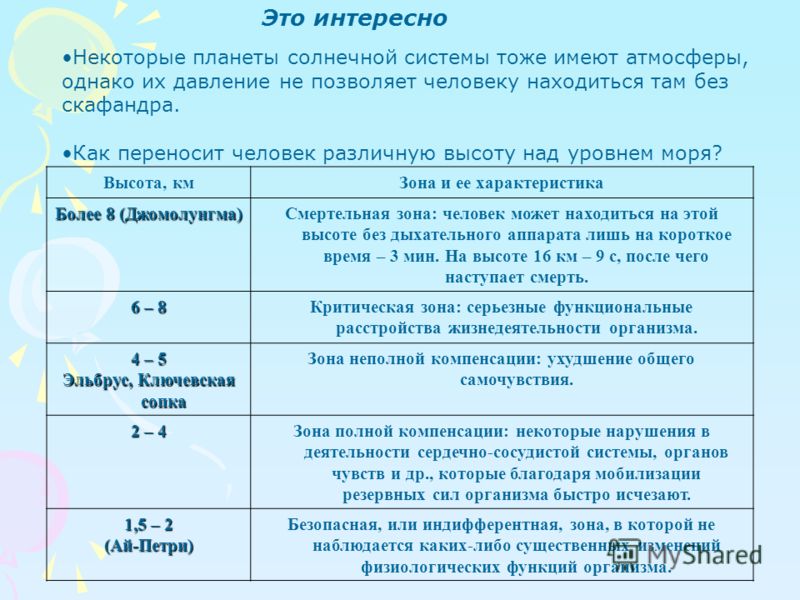 Задания на работу с данной информациейЗадания на работу с данной информациейОзнакомлениеУстановите по рисункам 2 и 3 зависимость атмосферного давления и плотности воздуха от высоты над уровнем моря. Вспомните и напишите в тетрадях единицы атмосферного давления.Понимание Приведите примеры влияния атмосферного давления на самочувствие человека.Объясните причину горной болезни.ПрименениеРассчитайте высоту горы, если у подножия атмосферное давление равно 765 мм рт.ст., а на вершине – 720 мм рт. ст.? Задание выполнить в тетради.Анализ Можно ли сдавать в багаж при полете на самолете плотно закупоренные стеклянные банки? Где легче пить сок через соломинку: на горе или в шахте? Дайте ответ и его обоснование.Опишите, что будет происходить с надутым воздушным шариком, помещенным под колокол из которого откачиваем воздух?СинтезПредложите способ определения высоты полета самолета над поверхностью Земли.ОценкаЛюдям, каких профессий необходимо понимать и учитывать в своей работе зависимость атмосферного давления от высоты?Предложите способы предотвращения горной болезни.